Name: Australia	Australia is the largest country in the continent withthe same name. The capital is Canberra, but the largestcity is Sydney. The largest part of Australia is the desertknown as the outback. Because of the climate, mostpeople live in the southeast corner of the country. Thereare some animals that are native to the country, like koalasand the kangaroo.	Just like in the United States, there are three branchesof government in Australia. One big difference, though, isthat the Queen of England, Queen Elizabeth II, is the rulerof Australia. Australia also has different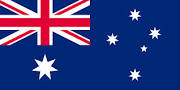 states that make up the country.1. What is the main topic of this text?__________________________________________________________________________________________________2. What does the author want you to learn after reading?__________________________________________________________________________________________________3. What is the desert in Australia known as?__________________________________________________________________________________________________4. On what continent is Australia located?__________________________________________________________________________________________________